Kurs i kakedekoreringv/Charlotte Kulterud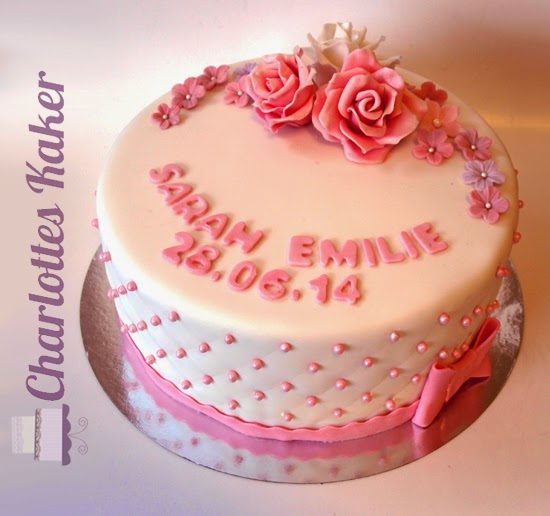 KURS OVER 2 KVELDER PÅ FOSSVANGONSDAG 28. OKTOBER	KL 18.00-20.00TIRSDAG 03. NOVEMBER		KL.18.00-20.00Lage dekorLage fondantFylle kakeTrekke med fondantLiten utstyrspakke er inkludertTa med kjevleKursavgift 		kr.500,00	Påmelding til Frivilligsentralen  tlf. 95301895Email:post@sor-aurdal.frivilligsentral.no			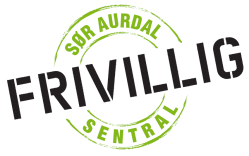 